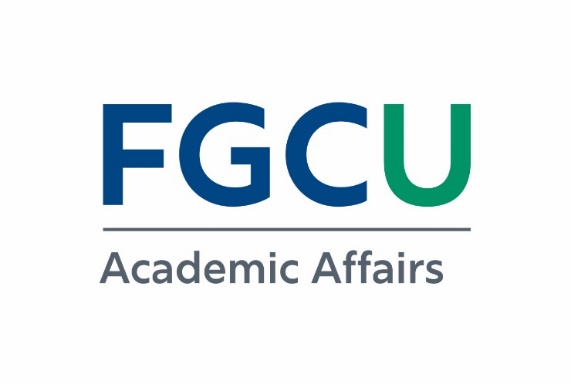 Daveler & Kauanui School of EntrepreneurshipSearch Committee Meeting~ AGENDA ~Tuesday, March 19, 20249:00 a.m. to 10:00 a.m.MAR 402 or TEAMSIntroductionsDr. TolleyCharge to the committeeProvost RiegerReview 1st & 2nd round interview questions for HR approvalCommittee businessAdditional Topics / Open Discussion